January 8, 2018Docket No. A-2018-2640951Utility Code: 1220562CERTIFIEDBRIAN ROACH VP OPERATIONSLIVE ENERGY  INC.3511 LOCKE AVENUEFORT WORTH  TX  76107RE: Natural Gas Supplier License Application of Live Energy Inc.Dear Mr. Roach:On January 4, 2018, Live Energy Inc.’s (Live Energy) application for a Natural Gas Supplier license was accepted for filing and docketed with the Public Utility Commission.  The application was incomplete.  In order for us to complete our analysis of your application, the Energy Industry Group requires answers to the attached questions.  Please be advised that you are directed to forward the requested information to the Commission within 30 days of receipt of this letter.  Failure to respond may result in the application being denied.  As well, if Live Energy has decided to withdraw its application, please reply notifying the Commission of such a decision.Please forward the information to the Secretary of the Commission at the address listed below.  When submitting documents, all documents requiring notary stamps must have original signatures.  Please note that some responses may be e-filed to your case, http://www.puc.pa.gov/efiling/default.aspx.   A list of document types allowed to be e-filed can be found at http://www.puc.pa.gov/efiling/DocTypes.aspx.Rosemary Chiavetta, SecretaryPennsylvania Public Utility Commission400 North StreetHarrisburg, PA 17120Your answers should be verified per 52 Pa Code § 1.36.  Accordingly, you must provide the following statement with your responses:I, ________________, hereby state that the facts above set forth are true and correct to the best of my knowledge, information and belief, and that I expect to be able to prove the same at a hearing held in this matter.  I understand that the statements herein are made subject to the penalties of 18 Pa. C.S. § 4904 (relating to unsworn falsification to authorities).The blank should be filled in with the name of the appropriate company representative, and the signature of that representative should follow the statement.In addition, to expedite completion of the application, please also e-mail the information to Lee Yalcin at lyalcin@pa.gov.  Please direct any questions to Lee Yalcin, Bureau of Technical Utility Services, at lyalcin@pa.gov (preferred) or (717) 787-6723.  							Sincerely,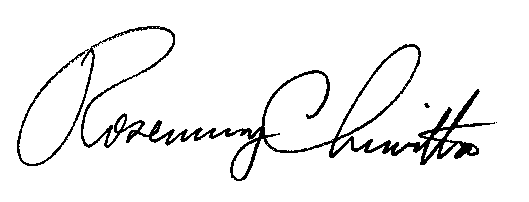 	Rosemary Chiavetta	SecretaryEnclosure Docket No.  A-2018-2640951Live Energy IncData Requests 1)	Reference Application, Section 4.a, Present Operations – Applicant has indicated that it is not presently doing business in Pennsylvania, this is contrary the information provided in attachment I; applicant indicated “we already have a license to broker electricity in Pennsylvania….” Please submit an updated page 8 of the application, indicating the Docket Number affiliated with the mentioned electricity broker license. 2)	Reference Application, Section 7.b, Financial Fitness – Applicant did not provide sufficient documentation to demonstrate financial fitness.  Please provide financial fitness documentation that may include two consecutive years of income tax filings, three consecutive months of bank statements, etc.   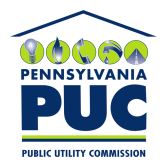 COMMONWEALTH OF PENNSYLVANIAPENNSYLVANIA PUBLIC UTILITY COMMISSION400 NORTH STREET, HARRISBURG, PA 17120IN REPLY PLEASE REFER TO OUR FILE